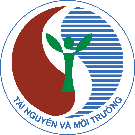 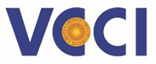 CHƯƠNG TRÌNH HỘI THẢO  GÓP Ý DỰ THẢO NGHỊ ĐỊNH QUY ĐỊNH CHI TIẾT THI HÀNH MỘT SỐ ĐIỀU LUẬT ĐẤT ĐAI VÀ NGHỊ ĐỊNH QUY ĐỊNH VỀ GIÁ ĐẤTHà Nội, thứ Ba, ngày 23/4/2024Mọi thông tin chi tiết vui lòng liên hệ:Ban Pháp chế - VCCIĐT: 024.6683.6545/ 024.3577.0632, Email: xdphapluat.vcci@gmail.com/ xdphapluat@vcci.com.vnWebsite: https://vibonline.com.vn/ Wifi: Wifi VCCI, mật khẩu: vccivcciVui lòng scan mã QR dưới đây để xem toàn văn Dự thảo và các tài liệu khác: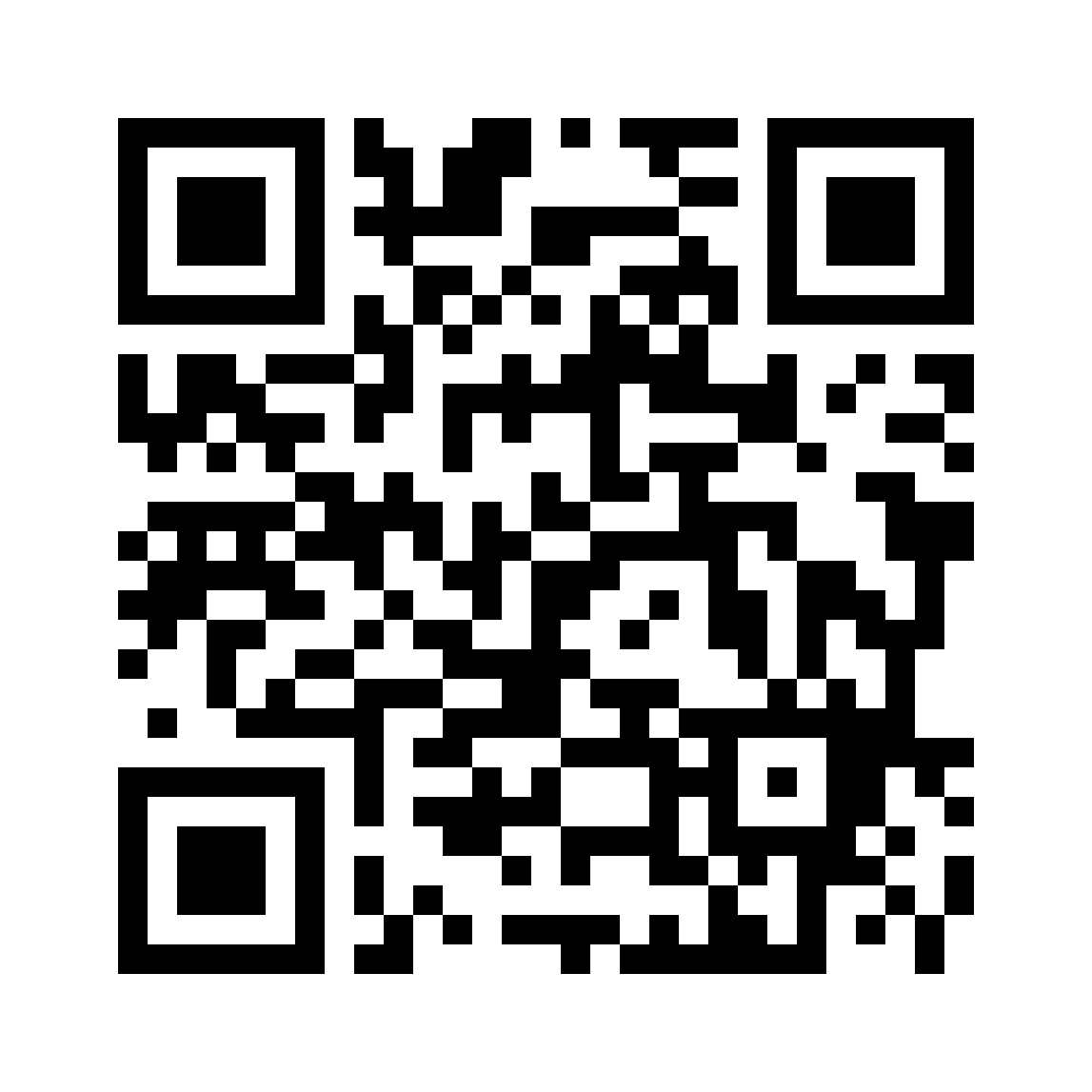 LIÊN ĐOÀN THƯƠNG MẠI VÀ CÔNG NGHIỆP VIỆT NAMBỘ TÀI NGUYÊN VÀ MÔI TRƯỜNGThời gianNội dung08h00 - 08h15Đón tiếp đại biểu08h15 - 08h20Tuyên bố lý do, giới thiệu đại biểu, mời chủ trì Hội thảoĐại diện Ban Pháp chế, VCCI08h20 - 08h30Phát biểu khai mạcĐ/c Phạm Tấn Công, Chủ tịch VCCI, Đ/c Lê Minh Ngân, Thứ trưởng Bộ Tài nguyên và Môi trường08h30 - 09h15Trình bày nội dung cơ bản Dự thảo Nghị định quy định chi tiết thi hành một số điều Luật Đất đai và Nghị định quy định về giá đấtĐại diện Bộ Tài nguyên và Môi trường09h15 - 10h15Các tham luận về Dự thảo Nghị định quy định chi tiết thi hành một số điều Luật Đất đaiĐại diện doanh nghiệp, hiệp hội, chuyên gia10h15-10h30Phản hồi của cơ quan chủ trì soạn thảo10h30 - 10h40Nghỉ giải lao10h40 - 11h35Các tham luận về Dự thảo Nghị định quy định về giá đấtĐại diện doanh nghiệp, hiệp hội, chuyên gia11h35-11h50Phản hồi của cơ quan chủ trì soạn thảo11h50 – 12h00Kết luận hội thảo